MALLE ADEM – LES ARTS DU CIRQUEConstitution : mai 2021Inventaire : mis à jour 16 mai 202111 Assiettes chinoises (6 neuves, 5 anciennes)Baguettes : 6 en plastique, 2 en bois au 16 mai(couleurs : vert-clair, vert foncé, bleu clair, bleu foncé, 3 rouges, jaune, 2 roses, orange)11 Assiettes chinoises (6 neuves, 5 anciennes)Baguettes : 6 en plastique, 2 en bois au 16 mai(couleurs : vert-clair, vert foncé, bleu clair, bleu foncé, 3 rouges, jaune, 2 roses, orange)11 Assiettes chinoises (6 neuves, 5 anciennes)Baguettes : 6 en plastique, 2 en bois au 16 mai(couleurs : vert-clair, vert foncé, bleu clair, bleu foncé, 3 rouges, jaune, 2 roses, orange)11 Assiettes chinoises (6 neuves, 5 anciennes)Baguettes : 6 en plastique, 2 en bois au 16 mai(couleurs : vert-clair, vert foncé, bleu clair, bleu foncé, 3 rouges, jaune, 2 roses, orange)11 Assiettes chinoises (6 neuves, 5 anciennes)Baguettes : 6 en plastique, 2 en bois au 16 mai(couleurs : vert-clair, vert foncé, bleu clair, bleu foncé, 3 rouges, jaune, 2 roses, orange)11 Assiettes chinoises (6 neuves, 5 anciennes)Baguettes : 6 en plastique, 2 en bois au 16 mai(couleurs : vert-clair, vert foncé, bleu clair, bleu foncé, 3 rouges, jaune, 2 roses, orange)11 Assiettes chinoises (6 neuves, 5 anciennes)Baguettes : 6 en plastique, 2 en bois au 16 mai(couleurs : vert-clair, vert foncé, bleu clair, bleu foncé, 3 rouges, jaune, 2 roses, orange)11 Assiettes chinoises (6 neuves, 5 anciennes)Baguettes : 6 en plastique, 2 en bois au 16 mai(couleurs : vert-clair, vert foncé, bleu clair, bleu foncé, 3 rouges, jaune, 2 roses, orange)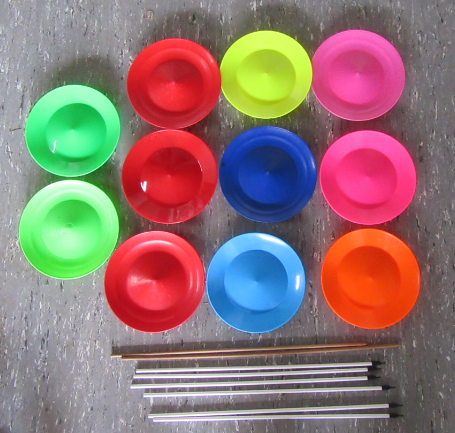 17 Anneaux de jonglage (16 grands, 1petit – 13 neufs / 4 anciens dont le petit)13 neufs : vert, orange, blanc, 2 rouges, jaune, rose, bleu pastel, vert pastel, violet pastel, orange pastel, rouge pastel, jaune pastel)4 anciens : jaune, vert, petit orange, bleu-violet17 Anneaux de jonglage (16 grands, 1petit – 13 neufs / 4 anciens dont le petit)13 neufs : vert, orange, blanc, 2 rouges, jaune, rose, bleu pastel, vert pastel, violet pastel, orange pastel, rouge pastel, jaune pastel)4 anciens : jaune, vert, petit orange, bleu-violet17 Anneaux de jonglage (16 grands, 1petit – 13 neufs / 4 anciens dont le petit)13 neufs : vert, orange, blanc, 2 rouges, jaune, rose, bleu pastel, vert pastel, violet pastel, orange pastel, rouge pastel, jaune pastel)4 anciens : jaune, vert, petit orange, bleu-violet17 Anneaux de jonglage (16 grands, 1petit – 13 neufs / 4 anciens dont le petit)13 neufs : vert, orange, blanc, 2 rouges, jaune, rose, bleu pastel, vert pastel, violet pastel, orange pastel, rouge pastel, jaune pastel)4 anciens : jaune, vert, petit orange, bleu-violet17 Anneaux de jonglage (16 grands, 1petit – 13 neufs / 4 anciens dont le petit)13 neufs : vert, orange, blanc, 2 rouges, jaune, rose, bleu pastel, vert pastel, violet pastel, orange pastel, rouge pastel, jaune pastel)4 anciens : jaune, vert, petit orange, bleu-violet17 Anneaux de jonglage (16 grands, 1petit – 13 neufs / 4 anciens dont le petit)13 neufs : vert, orange, blanc, 2 rouges, jaune, rose, bleu pastel, vert pastel, violet pastel, orange pastel, rouge pastel, jaune pastel)4 anciens : jaune, vert, petit orange, bleu-violet17 Anneaux de jonglage (16 grands, 1petit – 13 neufs / 4 anciens dont le petit)13 neufs : vert, orange, blanc, 2 rouges, jaune, rose, bleu pastel, vert pastel, violet pastel, orange pastel, rouge pastel, jaune pastel)4 anciens : jaune, vert, petit orange, bleu-violet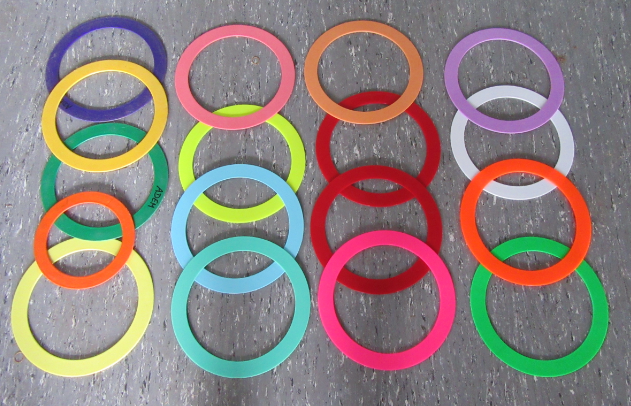 3 Pedal go : 2 bleus, 1 rouge3 Pedal go : 2 bleus, 1 rouge3 Pedal go : 2 bleus, 1 rouge3 Pedal go : 2 bleus, 1 rouge3 Pedal go : 2 bleus, 1 rouge3 Pedal go : 2 bleus, 1 rouge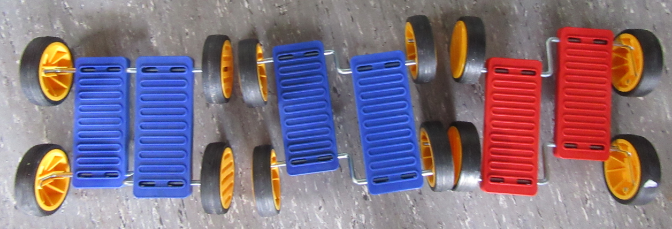 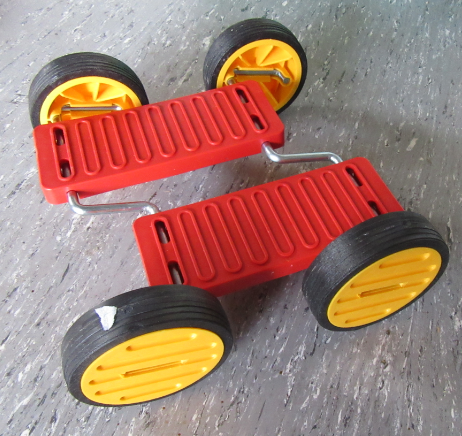 12 Balles de jonglage molles 3 noir et bleu3 noir et rose3 noir et orange3 noir et vert12 Balles de jonglage molles 3 noir et bleu3 noir et rose3 noir et orange3 noir et vert12 Balles de jonglage molles 3 noir et bleu3 noir et rose3 noir et orange3 noir et vert12 Balles de jonglage molles 3 noir et bleu3 noir et rose3 noir et orange3 noir et vert12 Balles de jonglage molles 3 noir et bleu3 noir et rose3 noir et orange3 noir et vert12 Balles de jonglage molles 3 noir et bleu3 noir et rose3 noir et orange3 noir et vert12 Balles de jonglage molles 3 noir et bleu3 noir et rose3 noir et orange3 noir et vert12 Balles de jonglage molles 3 noir et bleu3 noir et rose3 noir et orange3 noir et vert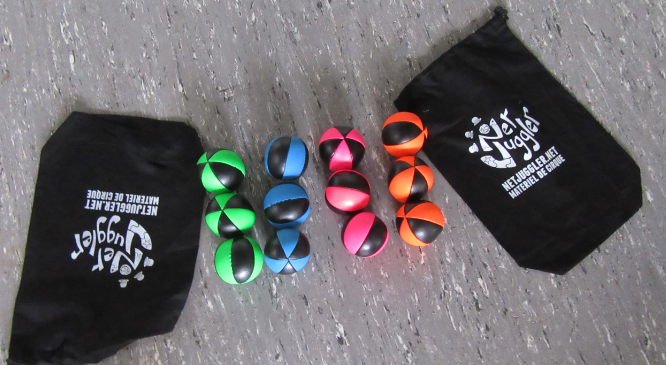 11 Diabolos : 6 neufs et 5 plus anciensNeufs : 1 rouge, jaune, bleu et vert1 jaune, bleu, rouge et vert1 rouge et noir1 rouge et blanc1 jaune et rougeAnciens :3 rouges unis1 bleu uni1 jaune uni14 paires de baguettes11 Diabolos : 6 neufs et 5 plus anciensNeufs : 1 rouge, jaune, bleu et vert1 jaune, bleu, rouge et vert1 rouge et noir1 rouge et blanc1 jaune et rougeAnciens :3 rouges unis1 bleu uni1 jaune uni14 paires de baguettes11 Diabolos : 6 neufs et 5 plus anciensNeufs : 1 rouge, jaune, bleu et vert1 jaune, bleu, rouge et vert1 rouge et noir1 rouge et blanc1 jaune et rougeAnciens :3 rouges unis1 bleu uni1 jaune uni14 paires de baguettes11 Diabolos : 6 neufs et 5 plus anciensNeufs : 1 rouge, jaune, bleu et vert1 jaune, bleu, rouge et vert1 rouge et noir1 rouge et blanc1 jaune et rougeAnciens :3 rouges unis1 bleu uni1 jaune uni14 paires de baguettes11 Diabolos : 6 neufs et 5 plus anciensNeufs : 1 rouge, jaune, bleu et vert1 jaune, bleu, rouge et vert1 rouge et noir1 rouge et blanc1 jaune et rougeAnciens :3 rouges unis1 bleu uni1 jaune uni14 paires de baguettes11 Diabolos : 6 neufs et 5 plus anciensNeufs : 1 rouge, jaune, bleu et vert1 jaune, bleu, rouge et vert1 rouge et noir1 rouge et blanc1 jaune et rougeAnciens :3 rouges unis1 bleu uni1 jaune uni14 paires de baguettes11 Diabolos : 6 neufs et 5 plus anciensNeufs : 1 rouge, jaune, bleu et vert1 jaune, bleu, rouge et vert1 rouge et noir1 rouge et blanc1 jaune et rougeAnciens :3 rouges unis1 bleu uni1 jaune uni14 paires de baguettes11 Diabolos : 6 neufs et 5 plus anciensNeufs : 1 rouge, jaune, bleu et vert1 jaune, bleu, rouge et vert1 rouge et noir1 rouge et blanc1 jaune et rougeAnciens :3 rouges unis1 bleu uni1 jaune uni14 paires de baguettes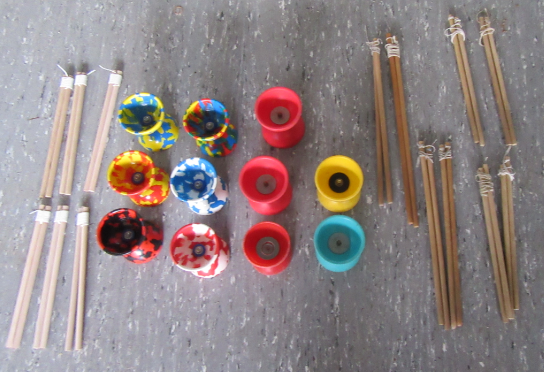 6 paires de bâtons du diable3 paires bleues3 paires rouges1 paire = 2 baguettes + 1 bâton + 1 attache de rangement avec velcro6 paires de bâtons du diable3 paires bleues3 paires rouges1 paire = 2 baguettes + 1 bâton + 1 attache de rangement avec velcro6 paires de bâtons du diable3 paires bleues3 paires rouges1 paire = 2 baguettes + 1 bâton + 1 attache de rangement avec velcro6 paires de bâtons du diable3 paires bleues3 paires rouges1 paire = 2 baguettes + 1 bâton + 1 attache de rangement avec velcro6 paires de bâtons du diable3 paires bleues3 paires rouges1 paire = 2 baguettes + 1 bâton + 1 attache de rangement avec velcro6 paires de bâtons du diable3 paires bleues3 paires rouges1 paire = 2 baguettes + 1 bâton + 1 attache de rangement avec velcro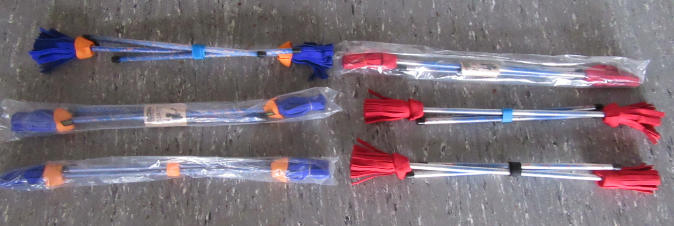 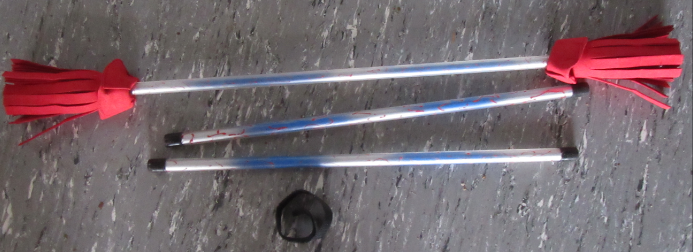 3 Rola Bola (Rouleaux américains) : 2 rouges et un jaune et 3 planches3 Rola Bola (Rouleaux américains) : 2 rouges et un jaune et 3 planches3 Rola Bola (Rouleaux américains) : 2 rouges et un jaune et 3 planches3 Rola Bola (Rouleaux américains) : 2 rouges et un jaune et 3 planches3 Rola Bola (Rouleaux américains) : 2 rouges et un jaune et 3 planches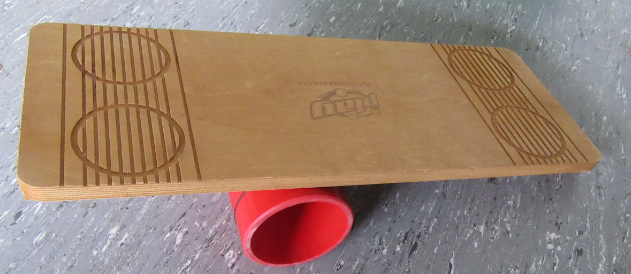 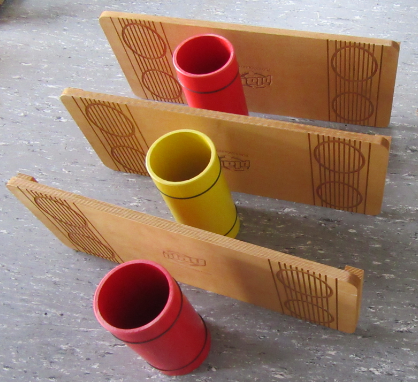 5 paires d’échassesRéglables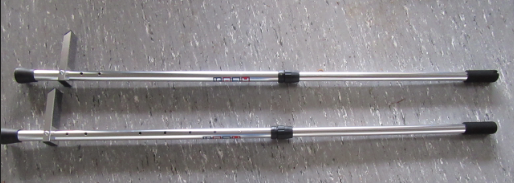 12 Bolas6 paires complètes (chaussettes + balles + sacs)1 paire (ex en photo pour la paire orange) = 2 chaussettes + 2 balles molles + un sac de la même couleur6 paires sans balle (utiliser si nécessaire les balles de jonglage)12 balles noire et blanche12 Bolas6 paires complètes (chaussettes + balles + sacs)1 paire (ex en photo pour la paire orange) = 2 chaussettes + 2 balles molles + un sac de la même couleur6 paires sans balle (utiliser si nécessaire les balles de jonglage)12 balles noire et blanche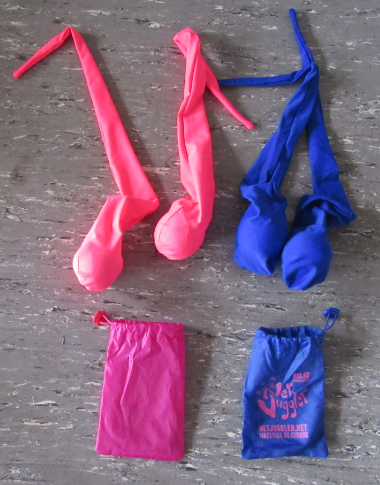 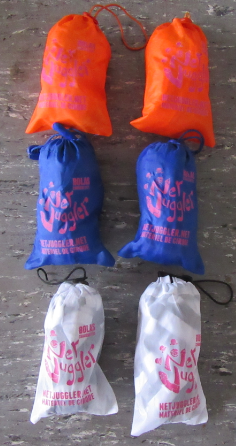 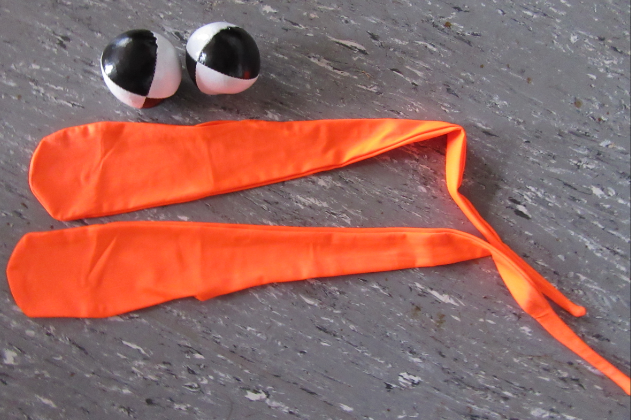 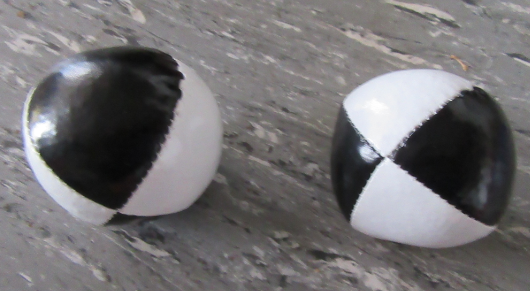 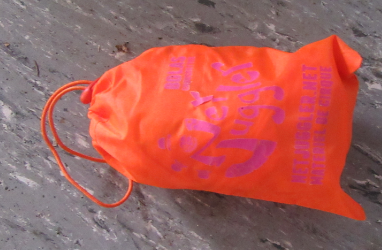 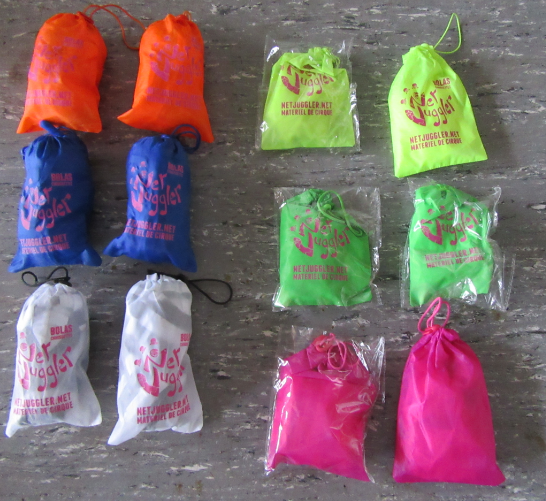 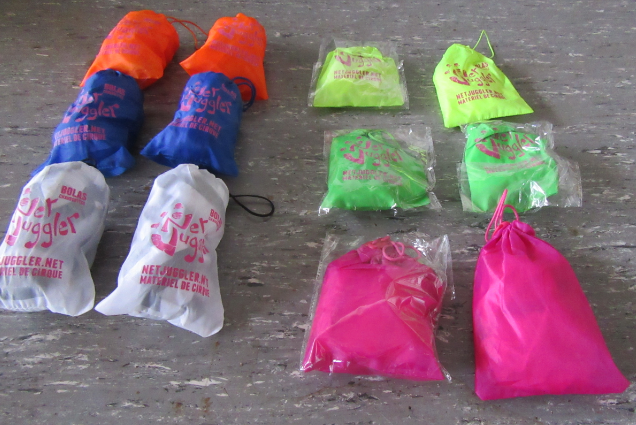 17 Foulards 3 bleu foncé3 bleu clair3 orange dont un plus petit3 rouges (don un plus petit)2 violets2 verts1 jaune fluo petit17 Foulards 3 bleu foncé3 bleu clair3 orange dont un plus petit3 rouges (don un plus petit)2 violets2 verts1 jaune fluo petit17 Foulards 3 bleu foncé3 bleu clair3 orange dont un plus petit3 rouges (don un plus petit)2 violets2 verts1 jaune fluo petit17 Foulards 3 bleu foncé3 bleu clair3 orange dont un plus petit3 rouges (don un plus petit)2 violets2 verts1 jaune fluo petit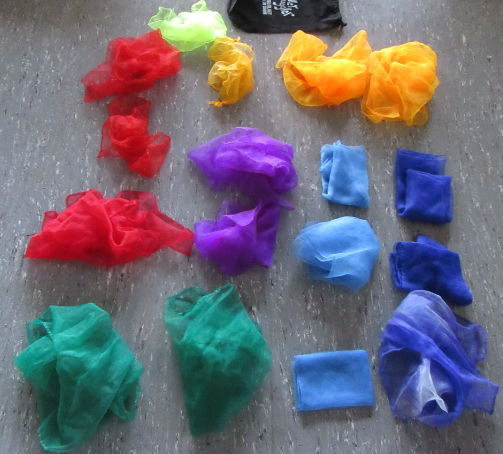 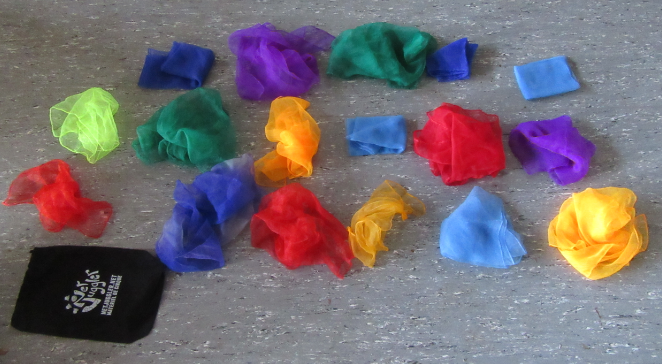  8 Anneaux Y’O3 jaune et bleu5 rouge et jaune 8 Anneaux Y’O3 jaune et bleu5 rouge et jaune 8 Anneaux Y’O3 jaune et bleu5 rouge et jaune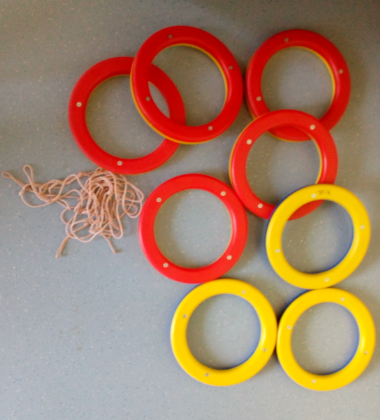 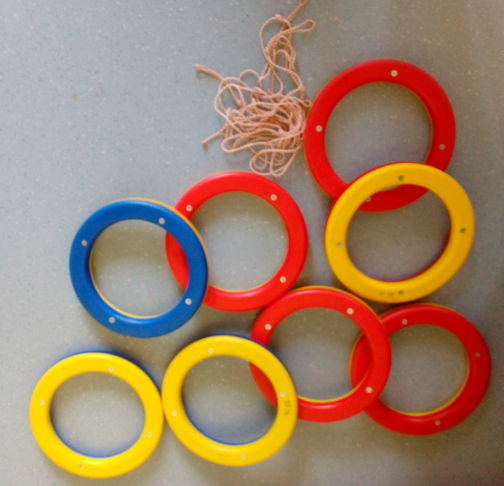 Rubans GRSRubans GRSRubans GRSRubans GRSRubans GRSRubans GRS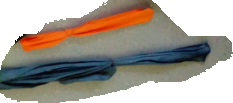 + 2 sacs de rangement noirs Netjuggler+ sacs en tissu blanc de rangememnt+ caisses de rangement+ 2 sacs de rangement noirs Netjuggler+ sacs en tissu blanc de rangememnt+ caisses de rangement+ 2 sacs de rangement noirs Netjuggler+ sacs en tissu blanc de rangememnt+ caisses de rangement+ 2 sacs de rangement noirs Netjuggler+ sacs en tissu blanc de rangememnt+ caisses de rangement+ 2 sacs de rangement noirs Netjuggler+ sacs en tissu blanc de rangememnt+ caisses de rangement+ 2 sacs de rangement noirs Netjuggler+ sacs en tissu blanc de rangememnt+ caisses de rangement+ 2 sacs de rangement noirs Netjuggler+ sacs en tissu blanc de rangememnt+ caisses de rangement+ 2 sacs de rangement noirs Netjuggler+ sacs en tissu blanc de rangememnt+ caisses de rangementVieux matériel disponible selon demandeVieux matériel disponible selon demandeVieux matériel disponible selon demandeVieux matériel disponible selon demandeVieux matériel disponible selon demandeVieux matériel disponible selon demandeVieux matériel disponible selon demandeVieux matériel disponible selon demande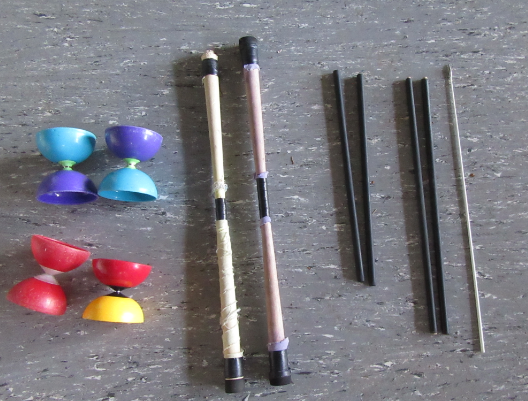 